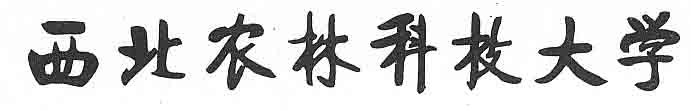 实 习 计 划院    （系）：      成人教育学院          专业年级（班）:          2013级 园 林              实习名称：      专业综合实习Ⅱ        实习人数：          31人             实习时间：     2016.6.27-2016.7.3    实习地点：          北京             指导教师：          李冬梅                 带队教师：     赵昂              实习经费预算：            元                6 月  3 日2013级园林专业综合教学实习计划一、实习目的1、理论联系实际，巩固和加深对专业知识的理解和掌握；2、通过实地考察和听取老师现场讲授，培养观察和分析能力；3、通过实测、绘图，提高实际动手能力，加强基本技能训练，培养认知能力；4、通过广泛调查，加强感性认识，向优秀作品学习、开阔眼界，提高综合运用知识的能力；5、深入社会，增进学生对与园林相关的各项工作的了解，提高学生的社会适应能力。二、实习基本情况1、实习地点  北京2、实习学生  2013级园林三、实习方式1、教师或有关技术人员讲解、示范 — 学生总结归纳；2、学生踏查 — 教师讲解重点 — 学生详查（含实测、绘图等）；3、教师提出要求 — 学生独立调查（含作业、专题等）。四、实习任务1、园林植物：①熟悉北京主要的园林植物种类，总结其主要栽培措施，评价其在园林种植设计中的得失；②了解花卉装饰的各种风格；③完成一定工作量的名录、实习报告。2、园林设计：①体会不同类型城市绿地设计特点和在城市绿地系统中的功能、地位；②掌握不同类型空间处理手法，建立空间尺度感；③了解景观细部做法、材料运用；④完成一定工作量的速写、实测、实习报告。五、实习准备1、参考用书:魏民. 风景园林专业综合实习指导书—规划设计篇.北京:中国建筑工业出版社. 20072、实习用具:钢卷尺、皮尺、速写本、笔记本等。3、生活用具:防晒、防雨、防蚊虫、防常见病，长衣长裤、旅游鞋必备。六、实习要求1、一切行动听指挥。实习期间绝对服从带队教师的指挥。每天准时到达指定实习地点、不旷课、不迟到、不早退。迟到或早退达2次、或旷课1次即无实习成绩。积极参加各项实习，认真完成实习作业。2、遵纪守法讲文明。遵守宪法和国家的各项法律法规，维护和遵守公共秩序，不打架、不赌博、不酗酒，爱护公共财物、保护公共设施，注重个人品德修养，尊敬师长、团结同学、乐于助人。3、提高警惕保安全。要求统一住宿，夜间不外出，特殊情况需经老师批准并有三人以上方可出行；不食用或饮用无卫生保证食品；不游泳、不攀爬危险物；不贪小便宜，避免上当受骗。七、实习考核内容与考核办法1、实习成绩 = 实习表现20% + 植物30% + 设计50% 2、实习表现由实习考勤、实习态度两部分组成。3、植物成绩由实习期间的作业、识别等组成。4、设计成绩由实习期间的速写、实测、实习日志等组成。八、实习时间安排时间 地点 内容    奥运中心区  奥林匹克森林公园    颐和园    海淀公园    紫竹院公园     北京植物园  北海公园        798艺术区  元大都城垣遗址公园        天坛公园   故宫   前门大街   返回     ——   内业，整理作业（菖蒲河公园、北二环城市公园、北锣鼓巷、作为备选）九：实习费用（一）门票：  3940元1、颐和园   成人60元，学生半价30元2、北京植物园   成人55元，学生半价28元3、北海公园     成人20元，学生半价10元4、故宫         成人60元，学生30元5、天坛公园     成人35元，学生半价18元（其余公园均免费入园，预计学生票：116元*30人=3480元老师每人230元*2人=460元；合计：3940元）（二）差旅补助费2人*180元/人*8天=2880元。（三）其它费用：车费、住宿费等，与旅游公司通过招标形式确定。审批 ：                     审核 ：                   职教培养办公室:    